Қазақстан Республикасы  Президентінің       2017 жылғы 8 тамыздағы                                                       № 528  Жарлығына                     ҚОСЫМШАҚазақстан РеспубликасыПрезидентінің2015 жылғы  21 қаңтардағы                                                                                 № 993 Жарлығымен    БЕКІТІЛГЕНҚазақстан Республикасының мемлекеттік сыйлығылауреатының дипломы мен төсбелгісініңСИПАТТАМАСЫ1. Қазақстан Республикасының әл-Фараби атындағы ғылым мен техника саласындағы және әдебиет пен өнер саласындағы мемлекеттік сыйлықтары лауреатының дипломы:1) көлемі 330 х 115 мм қатты мұқабадан;2) көлемі 320 х 110 мм жапсырма беттен тұрады. Дипломның мұқабасы Қазақстан Республикасының Мемлекеттік Туы түстес былғарыдан жасалады.Дипломның мұқабасында алтын түспен бедерленіп салынған:1) үстіңгі жағында – Қазақстан Республикасының Мемлекеттік Елтаңбасы; 2) Мемлекеттік Елтаңбаның төменгі жағында – мемлекеттік тілде:Қазақстан Республикасының әл-Фараби атындағы ғылым мен техника саласындағы мемлекеттік сыйлығы үшін: «Қазақстан Республикасының әл-Фараби атындағы ғылым мен техника саласындағы мемлекеттік сыйлығы лауреатының
ДИПЛОМЫ» (1-қосымша);Қазақстан Республикасының әдебиет пен өнер саласындағы мемлекеттік сыйлығы үшін:«Қазақстан Республикасының әдебиет пен өнер саласындағымемлекеттік сыйлығы лауреатыныңДИПЛОМЫ» (2-қосымша)деген жазу орналасады.2. Жапсырма бет баспаханалық әдіспен арнайы, қорғау дәрежелері бар, көк түсті қағазда басылып шығарылады.Жапсырма беттің беткі жағында:1) үстіңгі жағында – Қазақстан Республикасының Мемлекеттік Елтаңбасы;2) Мемлекеттік Елтаңбаның төменгі жағында – мемлекеттік тілде:Қазақстан Республикасының әл-Фараби атындағы ғылым мен техника саласындағы мемлекеттік сыйлығы үшін: «Қазақстан Республикасының әл-Фараби атындағы ғылым мен техника саласындағы мемлекеттік сыйлығы лауреатының
ДИПЛОМЫ» (3-қосымша);Қазақстан Республикасының әдебиет пен өнер саласындағы мемлекеттік сыйлығы үшін:«Қазақстан Республикасының әдебиет пен өнер саласындағымемлекеттік сыйлығы лауреатыныңДИПЛОМЫ» (4-қосымша)деген жазу орналасады.Жапсырма беттің ішкі екі жағының ортасында Қазақстан Республикасы Мемлекеттік Елтаңбасының бейнесі фонмен түсірілген.Қазақстан Республикасының әл-Фараби атындағы ғылым мен техника саласындағы және әдебиет пен өнер саласындағы мемлекеттік сыйлықтары лауреаты дипломының жапсырма бетінің ішкі сол жағында мемлекеттік тілде:Қазақстан Республикасының әл-Фараби атындағы ғылым мен техника саласындағы мемлекеттік сыйлығы үшін: «Қазақстан Республикасы Президентініңжылғы        №     Жарлығымен«жұмыстың атауы»жұмысы үшінғылыми дәрежесіТЕГІ, АТЫ, ӘКЕСІНІҢ АТЫҚАЗАҚСТАН РЕСПУБЛИКАСЫНЫҢ ӘЛ-ФАРАБИ АТЫНДАҒЫ ҒЫЛЫМ МЕН ТЕХНИКА САЛАСЫНДАҒЫ____ ЖЫЛҒЫ
МЕМЛЕКЕТТІК СЫЙЛЫҒЫ БЕРІЛДІ»;Қазақстан Республикасының әдебиет пен өнер саласындағы мемлекеттік сыйлығы үшін:«Қазақстан Республикасы Президентініңжылғы        №      Жарлығымен«жұмыстың атауы»жұмысы үшінТЕГІ, АТЫ, ӘКЕСІНІҢ АТЫҚАЗАҚСТАН РЕСПУБЛИКАСЫНЫҢ ӘДЕБИЕТ ПЕН ӨНЕР САЛАСЫНДАҒЫ _____ЖЫЛҒЫМЕМЛЕКЕТТІК СЫЙЛЫҒЫ БЕРІЛДІ»деген мәтін орналасады.Төменде:«Қазақстан РеспубликасыныңПрезиденті                Н.Назарбаев»деген сөздер орналасады.Оның төменгі сол жағында дипломның нөмірі көрсетілген.Қазақстан Республикасының әл-Фараби атындағы ғылым мен техника саласындағы және әдебиет пен өнер саласындағы мемлекеттік сыйлығы лауреаты дипломының жапсырма бетінің ішкі оң жағында орыс тілінде:Қазақстан Республикасының әл-Фараби атындағы ғылым мен техника саласындағы мемлекеттік сыйлығы үшін: «Указом Президента Республики Казахстанот        года №ПРИСУЖДЕНА 
ГОСУДАРСТВЕННАЯ ПРЕМИЯ РЕСПУБЛИКИ КАЗАХСТАН 
В ОБЛАСТИ НАУКИ И ТЕХНИКИ ИМЕНИ АЛЬ-ФАРАБИ______ ГОДА за работу «наименование работы»ФАМИЛИЯ, ИМЯ, ОТЧЕСТВОученая степень»;Қазақстан Республикасының әдебиет пен өнер саласындағы мемлекеттік сыйлығы үшін:«Указом Президента Республики Казахстанот        года №ПРИСУЖДЕНАГОСУДАРСТВЕННАЯ ПРЕМИЯ РЕСПУБЛИКИ КАЗАХСТАНВ ОБЛАСТИ ЛИТЕРАТУРЫ И ИСКУССТВА______ ГОДАза работу «наименование работы»ФАМИЛИЯ, ИМЯ, ОТЧЕСТВО»деген мәтін орналасады.3. Қазақстан Республикасының мемлекеттік сыйлығы лауреатының төсбелгісі төртбұрышты планкаға ілмешекпен бекітілген, диаметрі 25 мм, қалыңдығы 2 мм шеңбер түрінде алтын жалатылған жезден жасалған.25 мм х 15 мм көлеміндегі планкаға Қазақстан Республикасының Мемлекеттік Туы түстес қатқыл лента, планканың сыртқы жағында – визорлы бекіткіші бар түйреуіш бекітілген.Төсбелгінің жылтыр бетінің беткі жағында: Қазақстан Республикасының әл-Фараби атындағы ғылым мен техника саласындағы мемлекеттік сыйлығы үшін ортасында – әл-Фарабидің бюсті, төменде – ӘЛ-ФАРАБИ деген бедерлі жазу бар;Қазақстан Республикасының әдебиет пен өнер саласындағы мемлекеттік сыйлығы үшін төменде – қалықтаған қыран, ортасында – күн шапағы аясындағы «Алтын адам» бейнеленген шығыңқы бедері бар.Төсбелгінің сыртқы жағында:Қазақстан Республикасының әл-Фараби атындағы ғылым мен техника саласындағы мемлекеттік сыйлығы үшін:«ҚАЗАҚСТАН РЕСПУБЛИКАСЫНЫҢ ӘЛ-ФАРАБИ АТЫНДАҒЫ ҒЫЛЫМ МЕН ТЕХНИКА САЛАСЫНДАҒЫ МЕМЛЕКЕТТІК СЫЙЛЫҒЫНЫҢ ЛАУРЕАТЫ» деген бедерлі жазу және нөмір орналасқан                         (5-қосымша);Қазақстан Республикасының әдебиет пен өнер саласындағы мемлекеттік сыйлығы үшін:«ҚАЗАҚСТАН РЕСПУБЛИКАСЫНЫҢ ӘДЕБИЕТ ПЕН ӨНЕР САЛАСЫНДАҒЫ МЕМЛЕКЕТТІК СЫЙЛЫҒЫНЫҢ ЛАУРЕАТЫ» деген бедерлі жазу және нөмір орналасқан (6-қосымша)._________________________Қазақстан Республикасы мемлекеттік сыйлығы лауреатының дипломы мен төсбелгісінің сипаттамасына 1-ҚОСЫМШАҚазақстан Республикасының әл-Фараби атындағы ғылым мен техника саласындағы мемлекеттік сыйлығылауреаты дипломының БЕЙНЕСІ(қатты мұқаба)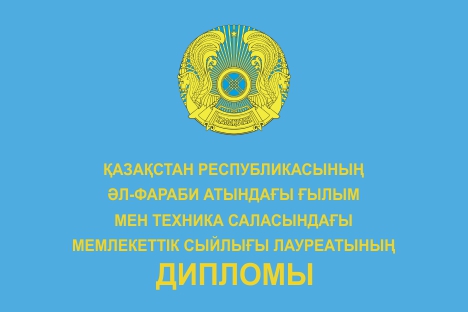                                                          165 мм_________________________Қазақстан Республикасы мемлекеттік сыйлығы лауреатының дипломы мен төсбелгісінің сипаттамасына 2-ҚОСЫМШАҚазақстан Республикасының әдебиет пен өнер саласындағы мемлекеттік сыйлығы лауреаты дипломының БЕЙНЕСІ(қатты мұқаба)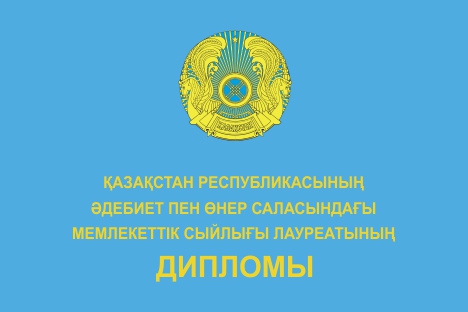          					165 мм_________________________Қазақстан Республикасы мемлекеттіксыйлығы лауреатының дипломы ментөсбелгісінің сипаттамасына3-ҚОСЫМШАҚазақстан Республикасының әл-Фараби атындағы ғылым мен техника саласындағы мемлекеттік сыйлығы лауреаты дипломының БЕЙНЕСІ(жапсырманың беткі жағы)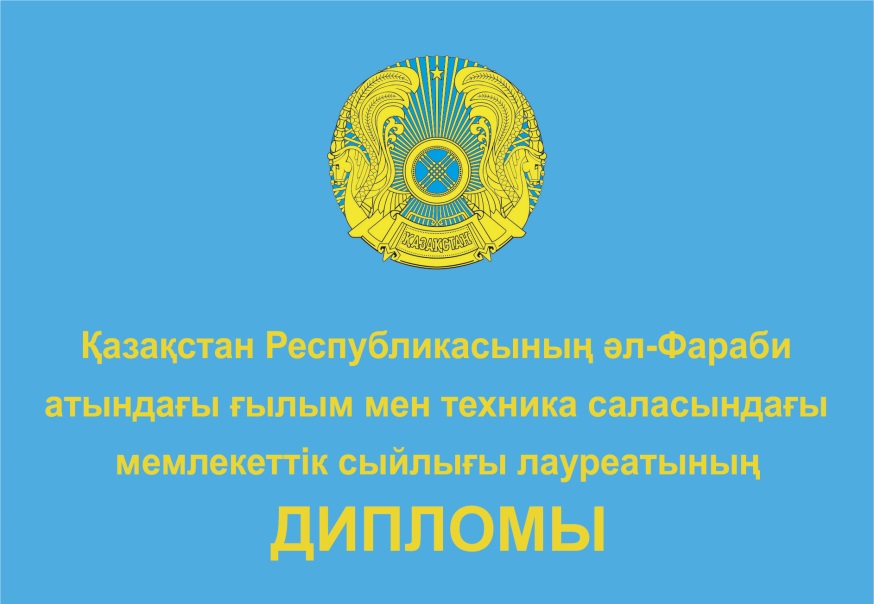 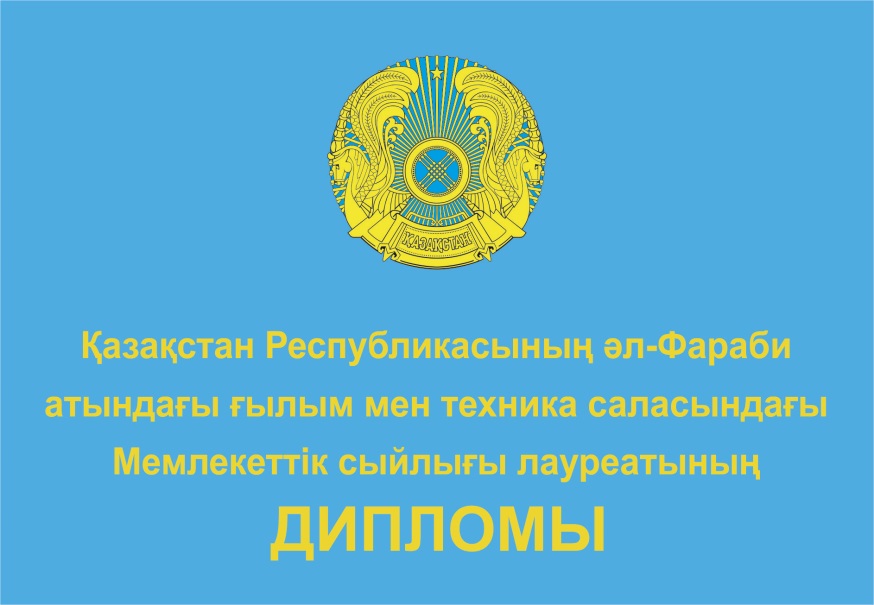 160 ммҚазақстан Республикасының әл-Фараби атындағы ғылым мен техника саласындағы мемлекеттік сыйлығы лауреаты дипломыныңБЕЙНЕСІ(жапсырма бетінің ішкі жағы) 320   мм_________________________Қазақстан Республикасы мемлекеттіксыйлығы лауреатының дипломы ментөсбелгісінің сипаттамасына4-ҚОСЫМШАҚазақстан Республикасының әдебиет пен өнер саласындағы мемлекеттік сыйлығы лауреаты дипломының БЕЙНЕСІ(жапсырманың беткі жағы)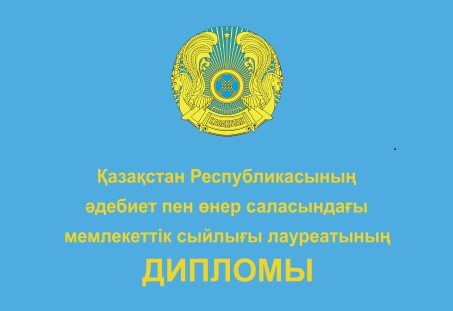 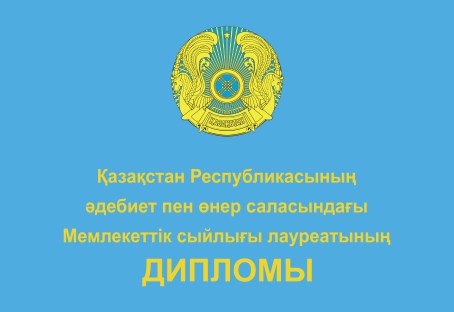                                                            160 ммҚазақстан Республикасының әдебиет пен өнер саласындағы мемлекеттік сыйлығы лауреаты дипломыныңБЕЙНЕСІ(жапсырма бетінің ішкі жағы)                                                                                                    320  мм   _________________________Қазақстан Республикасы мемлекеттік сыйлығы лауреатының дипломы мен төсбелгісінің сипаттамасына5-ҚОСЫМШАҚазақстан Республикасының әл-Фараби атындағы ғылым мен техника саласындағымемлекеттік сыйлығының лауреаты төсбелгісінің ГРАФИКАЛЫҚ БЕЙНЕСІ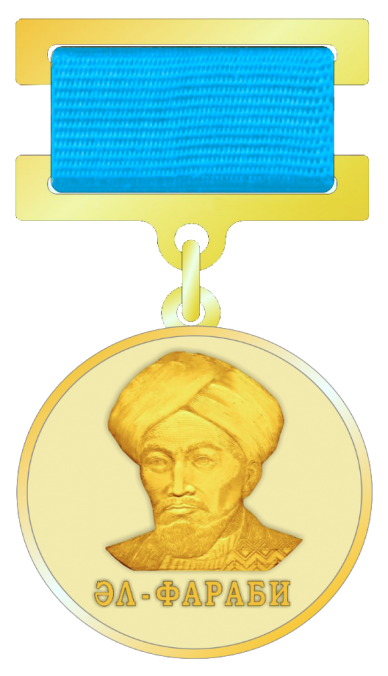 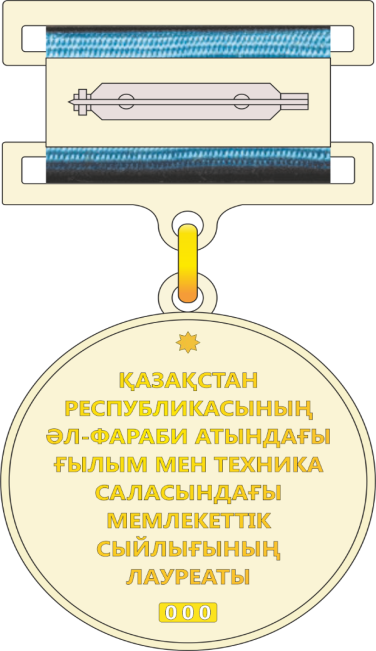 25 мм_________________________Қазақстан Республикасы мемлекеттік сыйлығы лауреатының дипломы мен төсбелгісінің сипаттамасына6-ҚОСЫМШАҚазақстан Республикасыныңәдебиет пен өнер саласындағымемлекеттік сыйлығының лауреаты төсбелгісінің ГРАФИКАЛЫҚ БЕЙНЕСІ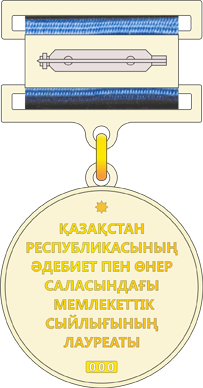 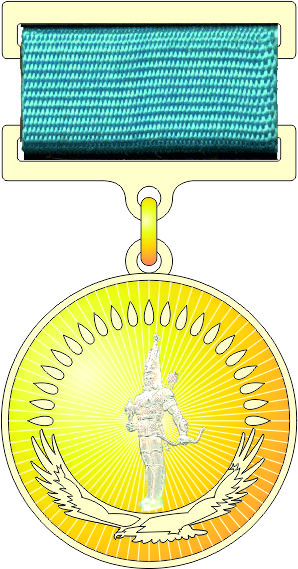 Қазақстан Республикасы Президентінің 
жылғы       №       Жарлығымен 
«жұмыстың атауы»
жұмысы үшін 
ғылыми дәрежесі 
ТЕГІ, АТЫ, ӘКЕСІНІҢ АТЫ 
ҚАЗАҚСТАН РЕСПУБЛИКАСЫНЫҢ ӘЛ-ФАРАБИ АТЫНДАҒЫҒЫЛЫМ МЕН ТЕХНИКА САЛАСЫНДАҒЫ ____ ЖЫЛҒЫ 
МЕМЛЕКЕТТІК СЫЙЛЫҒЫ БЕРІЛДІҚазақстан Республикасының 
              Президенті                                                        Н.Назарбаев№ 000Указом Президента Республики Казахстан 
от           года №      ПРИСУЖДЕНА 
ГОСУДАРСТВЕННАЯ ПРЕМИЯ РЕСПУБЛИКИ КАЗАХСТАН 
В ОБЛАСТИ НАУКИ И ТЕХНИКИ ИМЕНИ АЛЬ-ФАРАБИ_____ ГОДА 
за работу «наименование работы» 
ФАМИЛИЯ, ИМЯ, ОТЧЕСТВО 
ученая степеньҚазақстан Республикасы Президентінің 
жылғы       №       Жарлығымен 
«жұмыстың атауы»
жұмысы үшін 
ТЕГІ, АТЫ, ӘКЕСІНІҢ АТЫ 
ҚАЗАҚСТАН РЕСПУБЛИКАСЫНЫҢ ӘДЕБИЕТ ПЕН ӨНЕР САЛАСЫНДАҒЫ ____ ЖЫЛҒЫ МЕМЛЕКЕТТІК СЫЙЛЫҒЫ БЕРІЛДІҚазақстан Республикасының 
                Президенті                                                         Н.Назарбаев№ 000Указом Президента Республики Казахстан 
от           года №      ПРИСУЖДЕНА 
ГОСУДАРСТВЕННАЯ ПРЕМИЯ РЕСПУБЛИКИ КАЗАХСТАН 
В ОБЛАСТИ ЛИТЕРАТУРЫ И ИСКУССТВА ______ ГОДА 
за работу «наименование работы» 
ФАМИЛИЯ, ИМЯ, ОТЧЕСТВО 
